ΠΕΙΡΑΜΑΤΙΚΗ ΕΠΙΒΕΒΑΙΩΣΗ ΣΥΝΔΕΣΗ ΑΝΤΙΣΤΑΤΩΝ ΠΑΡΑΛΛΗΛΑΦΥΛΛΟ  ΕΡΓΑΣΙΑΣΣΤΟΧΟΙΟι μαθητέςΝα επιβεβαιώσουν οι μαθητές ότι η παράλληλη σύνδεση δύο αντιστατών ισοδυναμεί με συνολική αντίσταση ίση με το άθροισμα των δύο αντιστατών ( )ΔΡΑΣΤΗΡΙΟΤΗΤΑ  ΑΠΟ ΑΠΟΣΤΑΣΗΣυνδεθείτε με την ιστοσελίδα  http:// e-science.web.auth.gr  Κάνουμε κλικ στην επιλογή Διαδικτυακό εργαστήριο ηλεκτρονικών κυκλωμάτων Επιλέξτε την θεματική ενότητα “Πείραμα” και συνδεθείτε με τους κωδικούς του λογαριασμού σας (εάν δεν έχετε δημιουργείστε!)Επιλέξτε το πείραμα που επιθυμείτε (Αντιστάτες παράλληλα)Επιλέξτε τιμές Τάσης μέσα στο Επιτρεπόμενο εύρος τιμών και συμπληρώστε τον παρακάτω πίνακα (Πίνακα Ι)Πίνακας ΙΕΠΕΞΕΡΓΑΣΙΑ ΤΩΝ ΑΠΟΤΕΛΕΣΜΑΤΩΝΑν γνωρίζετε ότι οι δύο αντιστάτες (που είναι συνδεδεμένες παράλληλα) είναι ίσες μεταξύ τους  και ίσες με 1000Ω η καθεμιά (R1=R2=1000Ω) να επιλέξετε τη σχέση που ισχύει για την αντίσταση που υπολογίσατε RM.O. και τις R1 και R2.α. RM.O. = R1+R2					β. RM.O. = R1 – R2γ. RM.O. = R1∙R2						δ. RM.O. = ε.  ΣΚΕΨΟΥ:a. 	Στο παρακάτω κύκλωμα η συνολική αντίσταση μετρήθηκε ίση με Rολ=20Ω. Αν γνωρίζετε ότι η αντίσταση R2 ισούται με 30Ω (R2=30Ω) να υπολογίσετε τη τιμή της αντίστασης R1.β.	Η συνολική αντίσταση Rολ δύο αντιστατών R1 και R2 συνδεδεμένων .................... ικανοποιεί τη σχέση ................... και είναι πάντα ………………… (μικρότερη/ μεγαλύτερη) από τον μικρότερο αντιστάτη (που έχουμε χρησιμοποιήσει στην παράλληλη συνδεσμολογία).α/αΤάση(Volt)ΈντασηΗλεκτρικούΡεύματος(mA)           Αντίσταση (KΩ)1V1=I1=R1=2V2=I2=R2=3V3=I3=R3=4V4=I4=R4=5V5=I5=R5=6V6=I6=R6=7V7=I7=R7=8V8=I8=R8=9V9=I9=R9=10V10=I10=R10=Μέσος ΌροςΜέσος ΌροςΜέσος ΌροςRM.O.=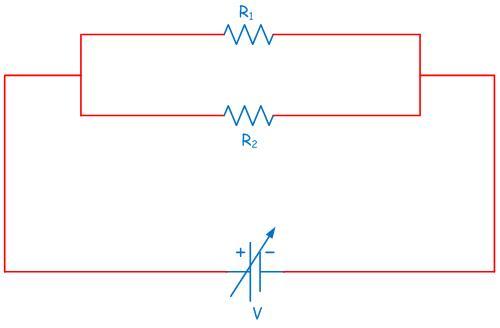 